ZAMAWIAJĄCY:Szpital Bielańskiim. ks. J. PopiełuszkiSamodzielny Publiczny Zakład Opieki Zdrowotnej01-809 Warszawa, ul. Cegłowska 80_____________________________________________________OGŁOSZENIE o zamówieniu publicznym prowadzonym na podstawie art. 138o 
ustawy Prawo zamówień publicznych na:usługę ochrony osób i mienia oraz konwojowania wartości pieniężnych II 
w Szpitalu Bielańskim w Warszawie (ZP-29/2017) Wartość szacunkowa zamówienia nie przekracza równowartości kwoty 750.000 EURO dla usług…………………………………    ZATWIERDZAMmateriały bezpłatne 	Warszawa, marzec 2016 r.ZAMAWIAJĄCY Szpital Bielański im. ks. J. Popiełuszki - Samodzielny Publiczny Zakład Opieki Zdrowotnej Adres: ul. Cegłowska 80, 01-809 WarszawaTelefon: (0-22) 569-02-47  faks: (0-22) 569-02-47; e-mail: zp@bielanski.med.pl Godziny urzędowania od 08:00 do 15:35.Konto bankowe: Polski Bank PKO S.A. :  37 1240 6074 1111 0010 6073 3378NIP: 118-14-17-683;  Regon: 012298697OZNACZENIE POSTĘPOWANIA Postępowanie, którego dotyczy niniejszy dokument oznaczone jest znakiem: ZP-29/2017.Wykonawcy winni we wszelkich kontaktach z Zamawiającym powoływać się na wyżej podane oznaczenie.TRYB POSTĘPOWANIAPostępowanie o udzielenie zamówienia prowadzone jest na podstawie przepisów określonych w Rozdziale 6 „Zamówienia na usługi społeczne i inne szczególne usługi”, art. 138o ustawy z dnia 29 stycznia 2004 roku Prawo zamówień publicznych (Dz. U. z 2015 r., poz. 2164 ze zm.) zwanej dalej „ustawą Pzp”.PRZEDMIOT ZAMÓWIENIAPrzedmiotem zamówienia jest: usługa ochrony osób i mienia oraz konwojowania wartości pieniężnych w Szpitalu Bielańskim w Warszawie (ZP-29/2017). Kod według Wspólnego Słownika Zamówień CPV: 79.71.00.00-4: Usługi ochroniarskie; 79.71.10.00-1: Usługi nadzoru przy użyciu alarmu; 79.71.40.00-2 Usługi w zakresie nadzoru.Zakres zamówienia obejmuje: całodobowa ochrona obiektów Zamawiającego przy ul. Cegłowskiej 80 w Warszawie, konwojowanie wartości pieniężnych oraz monitorowanie pomieszczeń Poradni ZLŚ przy ul. Grębałowskiej 14 w Warszawie.Zamawiający wymaga zatrudnienia przez wykonawcę lub podwykonawcę na podstawie umowy o pracę osób wykonujących czynności w zakresie realizacji zamówienia. Szczegółowe wymagania zostały określone w załączniku nr 7 „Wzór umowy” do niniejszego ogłoszenia.Powyższe wymagania określają w szczególności:a)  sposób dokumentowania zatrudnienia osóbb) uprawnienia Zamawiającego w zakresie kontroli spełniania przez wykonawcę wymagań oraz sankcje z tytułu niespełnienia tych wymagań,c)  rodzaj czynności niezbędnych do realizacji zamówienia, których dotyczą wymagania zatrudnienia na podstawie umowy o pracę przez wykonawcę lub podwykonawcę osób wykonujących czynności w trakcie realizacji zamówienia.Opis przedmiotu zamówienia zawiera Załącznik Nr 3 do niniejszego ogłoszenia.Zamawiający nie dopuszcza możliwości składania ofert częściowych.Zamawiający nie dopuszcza składania ofert wariantowych.TERMIN RELIZACJI PRZEDMIOTU ZAMÓWIENIAZamawiający wymaga realizacji zamówienia w terminie: 36 miesięcy od dnia 1 kwietnia 2017 r.  WYMOGI UDZIAŁU W POSTĘPOWANIU O udzielenie niniejszego zamówienia mogą ubiegać się Wykonawcy, którzy spełniają wymogi udziału w postępowaniu zawarte w oświadczeniu stanowiącym Załącznik nr 2 do niniejszego ogłoszenia,  w tym dotyczące:Ocena spełniania wymogów o których mowa w pkt 6.1 zostanie dokonana w oparciu o informacje zawarte w oświadczeniu i dokumentach wyszczególnionych w pkt. 7 niniejszego ogłoszenia zgodnie z formułą „spełnia-nie spełnia”. Z treści dokumentów musi wynikać jednoznacznie, iż wymogi z pkt 6.1 Wykonawca spełnił.  W przypadku Wykonawców wspólnie ubiegających się o udzielenie zamówienia, spełnianie warunków określonych:- w pkt 6.1.1 Ogłoszenia wykazuje każdy z Wykonawców- w pkt 6.1.2.2 lit. Ogłoszenia Wykonawcy wykazują łącznie.OŚWIADCZENIA I DOKUMENTY WYMAGANE DLA POTWIERDZENIA SPEŁNIANIA PRZEZ WYKONAWCÓW WYMOGÓW UDZIAŁU W POSTĘPOWANIU.Na potrzeby potwierdzenia spełniania wymogów udziału w postępowaniu Wykonawca jest zobowiązany złożyć aktualne na dzień składania ofert następujące oświadczenia i dokumenty:oświadczenie o spełnianiu wymogów udziału w postępowaniu.aktualny odpis z właściwego rejestru lub z centralnej ewidencji i informacji o działalności gospodarczej, jeżeli odrębne przepisy wymagają wpisu do rejestru lub ewidencji, w celu wykazania braku podstaw do wykluczenia w oparciu o art. 24 ust. 1 pkt 2 ustawy Pzp, wystawiony nie wcześniej niż 6 miesięcy przed upływem terminu składania ofert.koncesja, Ministra Spraw Wewnętrznych i Administracji wydaną na podstawie ustawy z dnia 22.08.1997r. o ochronie osób i mienia (tekst jednolity Dz. U. z 2014 r. , poz. 1099 z późn. zm.) na prowadzenie działalności gospodarczej w zakresie usług ochrony osób i minia realizowanych w formie bezpośredniej ochrony fizycznej. wykaz usług wykonanych, a w przypadku świadczeń okresowych lub ciągłych również wykonywanych, w okresie ostatnich 3 lat przed upływem terminu składania ofert, a jeżeli okres prowadzenia działalności jest krótszy – w tym okresie, wraz z podaniem ich wartości, przedmiotu, dat wykonania i podmiotów, na rzecz których usługi zostały wykonane, oraz załączeniem dowodów określających czy te usługi zostały wykonane lub są wykonywane należycie, przy czym dowodami, o których mowa, są referencje bądź inne dokumenty wystawione przez podmiot, na rzecz którego usługi były wykonywane, a w przypadku świadczeń okresowych lub ciągłych są wykonywane, a jeżeli z uzasadnionej przyczyny o obiektywnym charakterze Wykonawca nie jest w stanie uzyskać tych dokumentów – oświadczenie wykonawcy; w przypadku świadczeń okresowych lub ciągłych nadal wykonywanych referencje bądź inne dokumenty potwierdzające ich należyte wykonywanie powinny być wydane nie wcześniej niż 3 miesiące przed upływem terminu składania ofert,  na formularzu zgodnym z treścią załącznika nr 4 do niniejszego ogłoszenia - w celu wykazania spełniania warunku, którego opis został zamieszczony w pkt 6.1. ogłoszenia.wykaz osób, skierowanych przez wykonawcę do realizacji zamówienia publicznego, w szczególności odpowiedzialnych za świadczenie usług, wraz z informacjami na temat ich kwalifikacji zawodowych, uprawnień, doświadczenia i wykształcenia niezbędnych do wykonania zamówienia publicznego, a także zakresu wykonywanych przez nie czynności oraz informacją o podstawie do dysponowania, na formularzu zgodnym z treścią Załącznika nr 5 do niniejszego ogłoszenia („Potencjał kadrowy” – osoby zdolne do wykonania zamówienia) - w celu wykazania spełniania warunku, którego opis został zamieszczony w pkt 6.1.ogłoszeia.wykaz narzędzi, tj. środki transportu i łączności, sporządzony na formularzu zgodnym z treścią załącznika nr 6 do niniejszego ogłoszenia.W przypadku Wykonawców wspólnie ubiegających się o udzielenie zamówienia:Wykonawcy mogą wspólnie ubiegać się o udzielenie zamówienia. W takim przypadku Wykonawcy ustanawiają pełnomocnika do reprezentowania ich w postępowaniu o udzielenie zamówienia albo reprezentowania w postępowaniu i zawarcia umowy w sprawie zamówienia publicznego.W przypadku wspólnego ubiegania się o zamówienie przez Wykonawców, oświadczenie, o którym mowa w pkt. 7.1.1 niniejszego ogłoszenia składa każdy z Wykonawców wspólnie ubiegających się o zamówienie. Dokumenty te potwierdzają spełnianie warunków udziału w postępowaniu oraz brak podstaw wykluczenia w zakresie, w którym każdy z Wykonawców wykazuje spełnianie warunków udziału w postępowaniu oraz brak podstaw wykluczenia.Dokument pełnomocnictwa musi być załączony do oferty i zawierać w szczególności wskazanie:  postępowania o zamówienie publiczne, którego dotyczy, Wykonawców ubiegających się wspólnie 
o udzielenie zamówienia, ustanowionego Wykonawcę - Pełnomocnika oraz zakres jego umocowania.Dokument pełnomocnictwa musi być podpisany w imieniu wszystkich Wykonawców ubiegających się wspólnie o udzielenie zamówienia, w tym Wykonawcę ustawionego jako Pełnomocnika i przez osoby uprawnione do składania oświadczeń woli wymienione we właściwym rejestrze lub ewidencji działalności gospodarczej Wykonawcy.Dokument pełnomocnictwa musi zostać złożony jako część oferty, musi być w oryginale lub kopii, poświadczonej za zgodność z oryginałem przez notariusza.OPIS SPOSOBU PRZYGOTOWANIA OFERT Wykonawca może złożyć tylko jedną ofertę. Oferta zawiera wypełniony formularz „Oferta” (zgodny w treści z wzorem przedstawionym w niniejszym ogłoszeniu) oraz oświadczenia i dokumenty o którym mowa w pkt 7 niniejszego ogłoszenia.Oferta oraz pozostałe dokumenty, dla których Zamawiający określił wzory w formie załączników, winny być sporządzone zgodnie z tymi wzorami, co do treści oraz opisu kolumn i wierszy.Oferta musi być sporządzona z zachowaniem formy pisemnej pod rygorem nieważności.Oferta musi być podpisana przez Wykonawcę. Zamawiający wymaga, aby ofertę podpisano zgodnie z zasadami reprezentacji wskazanymi we właściwym rejestrze lub ewidencji działalności gospodarczej. Jeżeli osoba/osoby podpisująca(e) ofertę działa na podstawie pełnomocnictwa, to musi ono w swej treści wyraźnie wskazywać uprawnienie do podpisania oferty. Dokumenty składające się na ofertę – inne niż pełnomocnictwa – mogą być złożone w oryginale lub kserokopii potwierdzonej za zgodność z oryginałem przez Wykonawcę.W toku badania i oceny ofert Zamawiający może żądać od wykonawców wyjaśnień dotyczących treści złożonych ofert.W przypadku, gdy Wykonawca nie dołączy do oferty wymaganych dokumentów, złożone dokumenty będą nieczytelne lub będą budziły wątpliwość co do ich prawdziwości Zamawiający zastrzega sobie możliwość wezwania Wykonawcy do ich uzupełnienia w wyznaczonym terminie. Niezłożenie przez Wykonawcę lub mimo wezwania nieuzupełnienie w wymaganym terminie tych dokumentów skutkować będzie odrzuceniem oferty.Zamawiający poprawi w ofercie oczywiste omyłki rachunkowe z uwzględnieniem konsekwencji rachunkowych dokonanych poprawek.Złożenie oferty niespełniającej wymagań określonych w niniejszym zapytaniu ofertowym, skutkować będzie odrzuceniem oferty.Oferta musi być sporządzona w języku polskim. Każdy dokument składający się na ofertę sporządzony w innym języku niż język polski winien być złożony wraz z tłumaczeniem na język polski. W razie wątpliwości uznaje się, iż wersja polskojęzyczna jest wersją wiążącą.Ofertę należy umieścić w zamkniętym opakowaniu, uniemożliwiającym odczytanie jego zawartości bez uszkodzenia tego opakowania. Opakowanie winno być oznaczone nazwą (firmą) i adresem Wykonawcy oraz zaadresowane:Szpital Bielańskiul. Cegłowska 80, 01-809 Warszawai opisane: „Oferta na usługę ochrony osób i mienia oraz konwojowania wartości pieniężnych II w Szpitalu Bielańskim w Warszawie (ZP-29/2017). Nie otwierać przed dniem 27.03.2017 r., godz. 12.00” Przed upływem terminu składania ofert, Wykonawca może wprowadzić zmiany do złożonej oferty lub ją wycofać. Zarówno zmiana jak i wycofanie oferty winny być doręczone Zamawiającemu na piśmie pod rygorem nieważności przed upływem terminu składania ofert. Oświadczenie o wprowadzeniu zmian lub wycofaniu oferty winno być opakowane tak, jak oferta, a opakowanie winno zawierać dodatkowe oznaczenie wyrazem, odpowiednio: „ZMIANA” lub „WYCOFANIE”.9. MIEJSCE I TERMIN SKŁADANIA OFERTOferty winny być złożone w siedzibie Szpitala Bielańskiego w Warszawie przy ulicy Cegłowskiej 80, w pokoju Nr 106 (Pawilon H), w terminie do 27.03.2017 r. do godziny 12:30.Oferta otrzymana przez Zamawiającego po terminie składania ofert zostanie niezwłocznie zwrócona Wykonawcy bez otwierania.10. OPIS SPOSOBU UDZIELANIA WYJAŚNIEŃ DOTYCZĄCYCH TREŚCI ZAPYTANIA OFERTOWEGO, INFORMACJA O SPOSOBIE POROZUMIEWANIA SIĘ Z WYKONAWCAMI ORAZ SPOSOBIE PRZEKAZYWANIA OŚWIADCZEŃ I DOKUMENTÓWWykonawca może zwrócić się do Zamawiającego z prośbą o wyjaśnienie treści Ogłoszenia. Zamawiający niezwłocznie zamieści odpowiedź na zapytania na swojej stronie internetowej: www.bielanski.bip-e.pl Jeżeli wniosek o wyjaśnienie treści Ogłoszenia wpłynie do Zamawiającego nie później niż do końca dnia, w którym upływa połowa terminu składania ofert, Zamawiający udzieli wyjaśnień niezwłocznie, jednak nie później niż na 2 dni przed upływem terminu składania ofert. Jeżeli wniosek o wyjaśnienie treści Ogłoszenia wpłynie po upływie terminu, o którym mowa powyżej, lub dotyczy udzielonych wyjaśnień, Zamawiający może udzielić wyjaśnień albo pozostawić wniosek bez rozpoznania. Zamawiający zamieści wyjaśnienia na stronie internetowej, na której udostępniono Ogłoszenie o zamwieniu. Pytania należy kierować na adres: Szpital Bielański im. ks. J. Popiełuszkiul. Cegłowska 80, 01-809 Warszawafax: (22) 56 90 247e-mail: maciek.harowicz@bielanski.med.pl10.4	Zamawiający wyznacza do kontaktowania się z Wykonawcami nw. osoby:10.4.2. Maciej Harowicz tel./ fax  (22) 56 90 247; e-mail: maciek.harowicz@bielanski.med.pl 10.5	Oświadczenia, wnioski, zawiadomienia oraz inne informacje mogą być przekazywane przez strony za pomocą faksu lub e-maila. W tym wypadku każda ze stron na żądanie drugiej niezwłocznie potwierdza fakt otrzymania faxu lub e-maila. Oświadczenia, wnioski, zawiadomienia oraz inne informacje należy kierować na adres: Szpital Bielański im. ks. J. Popiełuszkiul. Cegłowska 80, 01-809 Warszawa                                                           fax: 22 569 02 47e-mail: maciek.harowicz@bielanski.med.pl  11. TERMIN, DO KTÓREGO WYKONAWCA BĘDZIE ZWIĄZANY ZŁOŻONĄ OFERTĄ11.1 	Termin związania ofertą wynosi 30 dni. Bieg terminu rozpoczyna się wraz z upływem terminu składania ofert.12. MIEJSCE I TERMIN OTWARCIA OFERTOferty zostaną otwarte w siedzibie Zamawiającego przy ul. Cegłowskiej 80, pok. Nr 107,  w dniu 27.03.2017 r. o godzinie 12:30.13. INFORMACJA O TRYBIE OTWARCIA I OCENY OFERT13.1 	Osoba wyznaczona przez Zamawiającego otworzy oferty w miejscu i terminie wskazanym w pkt 12. Otwarcie ofert jest jawne. 13.2 	Bezpośrednio przed otwarciem ofert osoba wyznaczona przez Zamawiającego do prowadzenia postępowania poda kwotę, jaką zamawiający zamierza przeznaczyć na sfinansowanie zamówienia. W trakcie otwarcia ofert wyznaczona przez Zamawiającego osoba odczyta nazwę (firmę), adres Wykonawcy, którego oferta jest otwierana oraz informacje dotyczące ceny oferty.14. KRYTERIA WYBORU OFERTY NAJKORZYSTNIEJSZEJZa ofertę najkorzystniejszą zostanie uznana oferta zawierająca najkorzystniejszy bilans punktów w kryteriach: - cena  -  70 %- gwarantowana stawka (w%) odpisu z płatności PFRON w okresie obowiązywania umowy - 30 %W kryterium „cena oferty brutto” ocena ofert, niepodlegających odrzuceniu, zostanie dokonana przy zastosowaniu wzoru:                                                                        najniższa cena oferty brutto               liczba punktów oferty ocenianej =   cena oferty ocenianej brutto    x 100 x 70 % Oferta z najniższą ceną otrzyma 70 punktów.W kryterium „gwarantowana stawka (w%) odpisu z płatności PFRON w okresie obowiązywania umowy” ocena ofert, niepodlegających odrzuceniu, zostanie dokonana przy zastosowaniu wzoru:                                                                          gwarantowana stawka (w%) odpisu z płatności			                        	 na PFRON badanej oferty w okresie obowiązywania umowy  	 liczba punktów oferty ocenianej =     najwyższa gwarantowana stawka (w%) odpisu z płatności    x 100 x 30 %           				                               na PFRON w okresie obowiązywania umowy  W ramach kryterium „gwarantowana stawka (w%) odpisu z płatności PFRON w okresie obowiązywania umowy”, Wykonawca może zaproponować stawkę nie większą niż 50% odpisu. W przypadku zaoferowania stawki większej niż 50%, Zamawiający do wyliczenia punktów przyjmie stawkę w wysokości 50% odpisu z płatności PFRON. Oferta z najwyższą gwarantowaną stawką (w%) odpisu z płatności na PFRON w okresie obowiązywania umowy otrzyma 30 pkt..Punktacja przyznawana ofertom w poszczególnych kryteriach będzie liczona z dokładnością do dwóch miejsc po przecinku. Najwyższa liczba punktów wyznaczy najkorzystniejszą ofertę. W przypadku wpłynięcia jednej oferty niepodlegającej odrzuceniu Zamawiający nie będzie dokonywał jej oceny punktowej.Jeżeli nie będzie można dokonać wyboru oferty najkorzystniejszej ze względu na to, że zostały złożone oferty o takiej samej cenie, Zamawiający wezwie wykonawców, którzy złożyli te oferty, do złożenia, w wyznaczonym terminie, ofert dodatkowych.W przypadku gdy dwie lub więcej ofert otrzyma tę samą (z dwoma miejscami po przecinku) liczbę punktów Zamawiający nie będzie dokonywał dla tych ofert zaokrągleń.15. UNIEWAŻNIENIE POSTĘPOWANIAZamawiający zastrzega sobie prawo do unieważnienia postępowania bez podania przyczyny.16. UDZIELANIE ZAMÓWIENIA16.1 	Zamawiający udzieli zamówienia Wykonawcy, którego oferta odpowiada wszystkim wymaganiom określonym w niniejszym Ogłoszeniu i stanowi ofertę najkorzystniejszą z punktu widzenia przyjętych  kryteriów, z zastrzeżeniem pkt 14. 16.2 	Zamawiający podpisze umowę z Wykonawcą, którego oferta zostanie wybrana. 16.3 	Jeżeli Wykonawca, którego oferta została wybrana, uchyla się od zawarcia umowy w sprawie zamówienia publicznego, Zamawiający może wybrać ofertę najkorzystniejszą spośród pozostałych ofert, chyba że zachodzą przesłanki do unieważnienia postępowania.16.4 	Wzór umowy stanowi Załącznik nr 7 do niniejszego Ogłoszenia. 16.5	Złożenie oferty przez Wykonawcę jest równoznaczne z akceptacją wzoru umowy. 17. OPIS SPOSOBU OBLICZENIA CENY OFERTY17.1.	Cena oferty zostanie wyliczona przez Wykonawcę i przedstawiona w formularzu specyfikacji cenowej (Załącznik Nr 1 do formularza oferty).17.2.	Przy sporządzaniu oferty Wykonawca uwzględnia wszystkie wymogi, o których mowa w niniejszym zapytaniu ofertowym i ujmuje wszelkie koszty związane z wykonywaniem przedmiotu zamówienia, niezbędne dla prawidłowego i pełnego wykonania przedmiotu zamówienia. 17.3 	Ceny określone przez Wykonawcę nie będą zmieniane w toku realizacji zamówienia i nie będą podlegały waloryzacji.17.4.	Wszelkie rozliczenia, pomiędzy Zamawiającym a Wykonawcą,  będą prowadzone w PLN.   Załącznik Nr 2 do Ogłoszenia              (pieczęć Wykonawcy/Wykonawców)OŚWIADCZENIE DOTYCZĄCE SPEŁNIENIA WYMOGÓW UDZIAŁU W POSTĘPOWANIU Przystępując do postępowania o udzielenie zamówienia na: usługę ochrony osób i mienia oraz konwojowania wartości pieniężnych w Szpitalu Bielańskim 
w Warszawie (ZP-23/2017)oświadczam, że na dzień składania ofert:Wykonawca, którego reprezentuję nie jest osobą fizyczną, którą prawomocnie skazano za przestępstwo:o którym mowa w art. 165a, art. 181–188, art. 189a, art. 218–221, art. 228–230a, art. 250a, art. 258 lub art. 270–309 ustawy z dnia 6 czerwca 1997 r. – Kodeks karny (Dz. U. Nr 88, poz. 553, z późn. zm.) lub art. 46 lub art. 48 ustawy z dnia 25 czerwca 2010 r. o sporcie (Dz. U. z 2016 r. poz. 176), o charakterze terrorystycznym, o którym mowa w art. 115 § 20 ustawy z dnia 6 czerwca 1997 r. 
– Kodeks karny, skarbowe, o którym mowa w art. 9 lub art. 10 ustawy z dnia 15 czerwca 2012 r. o skutkach powierzania wykonywania pracy cudzoziemcom przebywającym wbrew przepisom na terytorium Rzeczypospolitej Polskiej (Dz. U. poz. 769); Wykonawca, którego reprezentuję nie jest Wykonawcą, którego urzędującego członka jego organu zarządzającego lub nadzorczego, wspólnika spółki w spółce jawnej lub partnerskiej albo komplementariusza w spółce komandytowej lub komandytowo-akcyjnej lub prokurenta prawomocnie skazano za przestępstwo, o którym mowa w pkt 1; Wykonawca, którego reprezentuję nie jest Wykonawcą, wobec którego wydano prawomocny wyrok sądu lub ostateczną decyzję administracyjną o zaleganiu z uiszczeniem podatków, opłat lub składek na ubezpieczenia społeczne lub zdrowotne, chyba że wykonawca dokonał płatności należnych podatków, opłat lub składek na ubezpieczenia społeczne lub zdrowotne wraz z odsetkami lub grzywnami lub zawarł wiążące porozumienie w sprawie spłaty tych należności; Wykonawca, którego reprezentuję nie jest Wykonawcą, który w wyniku zamierzonego działania lub rażącego niedbalstwa wprowadził zamawiającego w błąd przy przedstawieniu informacji, że nie podlega wykluczeniu, spełnia warunki udziału w postępowaniu lub kryteria selekcji, lub który zataił te informacje lub nie jest w stanie przedstawić wymaganych dokumentów; Wykonawca, którego reprezentuję nie jest Wykonawcą, który w wyniku lekkomyślności lub niedbalstwa przedstawił informacje wprowadzające w błąd zamawiającego, mogące mieć istotny wpływ na decyzje podejmowane przez zamawiającego w postępowaniu o udzielenie zamówienia;Wykonawca, którego reprezentuję nie jest Wykonawcą, który bezprawnie wpływał lub próbował wpłynąć na czynności zamawiającego lub pozyskać informacje poufne, mogące dać mu przewagę w postępowaniu o udzielenie zamówienia; Wykonawca, którego reprezentuję nie jest Wykonawcą, który brał udział w przygotowaniu postępowania o udzielenie zamówienia lub którego pracownik, a także osoba wykonująca pracę na podstawie umowy zlecenia, o dzieło, agencyjnej lub innej umowy o świadczenie usług, brał udział w przygotowaniu takiego postępowania, chyba że spowodowane tym zakłócenie konkurencji może być wyeliminowane w inny sposób niż przez wykluczenie wykonawcy z udziału w postępowaniu; Wykonawca, którego reprezentuję nie jest Wykonawcą, który z innymi wykonawcami zawarł porozumienie mające na celu zakłócenie konkurencji między wykonawcami w postępowaniu o udzielenie zamówienia, co zamawiający jest w stanie wykazać za pomocą stosownych środków dowodowych; Wykonawca, którego reprezentuję nie jest Wykonawcą, będącym podmiotem zbiorowym, wobec którego sąd orzekł zakaz ubiegania się o zamówienia publiczne na podstawie ustawy z dnia 28 października 2002 r. o odpowiedzialności podmiotów zbiorowych za czyny zabronione pod groźbą kary (Dz. U. z 2015 r. poz. 1212, 1844 i 1855 oraz z 2016 r. poz. 437); Wykonawca, którego reprezentuję nie jest Wykonawcą, wobec którego orzeczono tytułem środka zapobiegawczego zakaz ubiegania się o zamówienia publiczne;Wykonawca, którego reprezentuję nie jest Wykonawcą, należącym do tej samej grupy kapitałowej, w rozumieniu ustawy z dnia 16 lutego 2007 r. o ochronie konkurencji i konsumentów (Dz. U. z 2015 r. poz. 184, 1618 i 1634), złożyli odrębne oferty, oferty częściowe lub wnioski o dopuszczenie do udziału w postępowaniu, chyba że wykażą, że istniejące między nimi powiązania nie prowadzą do zakłócenia konkurencji w postępowaniu o udzielenie zamówienia. ...................................... dnia, .................. 2017 r.    
                                                                                                  .....................................................................                                             (podpis wykonawcy lub osób upoważnionych                                                             do występowania w imieniu wykonawcy)Załącznik Nr 3 do OgłoszeniaPRZEDMIOT ZAMÓWIENIAPrzedmiotem zamówienia jest usługa ochrony osób i mienia oraz konwojowania wartości pieniężnych II w Szpitalu Bielańskim w Warszawie (ZP-29/2017).  2. 	Zakres zamówienia obejmuje:2.1.	Posterunki i personel (liczba godzin pracy w skali jednego miesiąca)2.1.1.	Posterunek stały nr 1 (PS 1) - Wejście Główne, posterunek całodobowy:jeden pracownik ochrony wpisany na listę kwalifikowanych pracowników ochrony fizycznej, kierownik zmiany – 730 godz.jeden pracownik ochrony - 730  godz.2.1.2.	Posterunek stały nr 2 (PS 2) - SOR,  posterunek całodobowy:jeden pracownik ochrony wpisany na listę kwalifikowanych pracowników ochrony fizycznej - 730  godz.2.1.3.   Posterunek obchodowy, posterunek całodobowyjeden pracownik ochrony - 730  godz.2.1.4.	Posterunek stały nr 3 (PS 3) – wjazd od ul. Cegłowskiej, posterunek całodobowy:jeden pracownik ochrony - 730  godz.2.1.5.	Posterunek stały nr 4 (PS 4) - Rejestracja Przychodni Przyszpitalnej Pawilon H, codziennie oprócz sobót, niedziel i świąt w godz: 1500 -1900jeden pracownik ochrony -  85 godz.2.1.6.	Grupa interwencyjna GI, działająca na wezwanie kierownika zmiany lub innego pracownika ochrony:zainstalowanie nadajników do central w celu powiadamiania o alarmach w obiektach Szpitala Bielańskiego od ul. Karskiej tj. budynek Zakładu Patomorfologii oraz budynek Archiwum Medycznego oraz w budynku przy ul. Grębałowskiej 14  (instalacja jest własnością Szpitala),monitorowanie sygnałów lokalnego systemu alarmowego oraz podejmowania interwencji, pracownicy ochrony wpisani na listę kwalifikowanych pracowników ochrony fizycznej2.1.7.	Grupa konwojująca wartości pieniężne:pracownicy ochrony wpisani na listę kwalifikowanych pracowników ochrony fizycznej2.1.8.	Zainstalowanie nadajnika do central w celu powiadamiania o alarmach w obiekcie SLŚ przy ul.             Grębałowska 14 w Warszawie2.2.	Zadania:2.2.1.	PS – 1 Wejście główneKierownik zmiany - służba pełniona w pomieszczeniu usytuowanym w rejonie wejścia głównego do Szpitala. Kierowanie zespołem ochronnym zgodnie z instrukcjami i wytycznymi:nadzór nad ruchem osobowym po godzinach urzędowania, dozór systemów alarmowych, w szczególności systemów antywłamaniowych. W przypadku zaistnienia przestępstw lub wykroczeń stara się ująć sprawców, powiadamia Policję i kierownika obiektu, a w razie konieczności Grupę interwencyjną. W przypadku zaistnienia innych zagrożeń, stara się zminimalizować ich skutki, zawiadamia służby ratownicze i kierownika obiektu.interwencja w przypadku zadziałania urządzeń alarmowych,obchód  wewnątrz szpitala (klatki awaryjne, rejony szczególnie chronione, itp.) oraz terenu zewnętrznego Szpitala,utrzymywanie stałego kontaktu radiowego z podległymi pracownikami zmiany.W przypadku awarii urządzeń technicznych w obiekcie, Kierownik zmiany, w razie potrzeby powiadamia Zastępcę Dyrektora ds. Ekonomicznych Szpitala  Bielańskiego oraz właściwe służby.W  godzinach 700 - 2200Obserwacja rejonu  głównych drzwi wejściowych, interwencja w stosunku do :osób zakłócających porządek, osób będących pod wpływem alkoholu,domokrążców a także:pomoc w kwestiach informacyjnych niezorientowanym interesantom.Wartownik, pomocnik kierownika zmiany:wykonywanie poleceń kierownika zmiany,przyjmowanie i wydawanie kluczy, pomaganie w kwestiach informacyjnych niezorientowanym interesantom,monitorowanie urządzeń p.pożmonitorowanie urządzeń sygnalizujących  włamanie,obsługa wind dla osób niepełnosprawnych w holu głównym oraz na zewnątrz budynku przy wejściu    do holu głównego (budynek D)                 obserwacja monitorów TV przemysłowej (obserwacja obrazu z kamer rozmieszczonych na terenie                  Szpitala)Po godzinie 22oo :nie wpuszczanie na teren obiektu osób nieupoważnionych, po zdaniu przez pracowników i sprzątaczki kluczy od pomieszczeń - sprawdzenie stanu zabezpieczeń,zamknięcia okien w pomieszczeniach ogólnodostępnych,zamknięcia drzwi wejściowych, zwłaszcza od pomieszczeń szczególnie chronionych,każdorazowe wydanie kluczy od pomieszczeń, w szczególności w razie awarii, musi być zgodne z instrukcją wydawania kluczy, odnotowane w książce pobierania kluczy i pokwitowane przez osobę pobierającą, będącą na liście osób upoważnionych do pobierania kluczy.sprawdzenie czy zostały  zdane wszystkie klucze od pomieszczeń zamykanych.2.2.2.	PS – 2 SOR, W godzinach 700 - 700obserwacja rejonu drzwi wejściowych i podjazdu pod Izbę Przyjęć SOR, interwencja w stosunku do osób pijanych i zakłócających porządek,pomoc w kwestiach informacyjnych,obserwacja rejonu podjazdu pod Izbę Przyjęć,niedopuszczanie do rozchodzenia się pacjentów z Izby Przyjęć po Szpitalu,współpraca z posterunkiem PS 1,utrzymanie łączności radiowej z dowódcą zmianywspółpraca ze służbami Policji i Straży Miejskiej. 2.2.3.    PS – 3 Posterunek stacjonarno – obchodowy            - W celu kontroli z obchodów  i obserwacji terenu zewnętrznego i wewnętrznego Szpitala               Kontrahent zainstaluje system obchodowy (20 czujek) na terenie zewnętrznym i wewnętrznym              w miejscach wskazanych przez Szpital. W przypadku uszkodzenia/lub kradzieży czujki,               wymiana po stronie Wykonawcy.              Obchody i obserwacja terenu wewnętrznego i zewnętrznego  Szpitala, interwencja w stosunku do osób             pijanych i zakłócających porządek ,             zwracanie uwagi na pozostawione na terenie Szpitala pakunki, plecaki,   torby itp.,             pomoc w kwestiach informacyjnych,             pełniąc dyżur przy SOR obserwacja rejonu podjazdu pod Izbę Przyjęć,            niedopuszczanie do rozchodzenia się pacjentów z Izby Przyjęć po Szpitalu,             współpraca z pozostałymi posterunkami  pracowników ochrony,             wykonywanie poleceń dowódcy,            w razie potrzeby wsparcie dla posterunku PS- 2 Poradnia Chirurgii Urazowo- Ortopedycznej,            współpraca ze służbami Policji i Straży Miejskiej 2.2.4.	PS – 4 Rejestracja Przychodni Przyszpitalnej Pawilon H W godzinach 1500 -1900     codziennie oprócz sobót, niedziel i świąt obserwacja rejonu drzwi wejściowych do rejestracji,interwencja w stosunku do osób pijanych i zakłócających porządek,pomoc w kwestiach informacyjnych,utrzymanie łączności radiowej z dowódcą zmiany,   współpraca ze służbami Policji i Straży Miejskiej, po godzinie 1900 sprawdzenie stanu zabezpieczeń  zakodowanie i zamknięcie Rejestracji.2.2.4.	PS – 3 SOR, Wjazd od strony ul. Cegłowskiej:Służba w godzinach 700 - 700 Nie wpuszczanie na teren Szpitala  pojazdów nieupoważnionych ( poza samochodami dostawczymi, kurierskimi oraz pracownikami korzystającymi z parkingów pracowniczych od ul. Cegłowskiej ( listy dodatkowych pojazdów upoważnionych do wjazdu na teren określa Dyrektor Szpitala lub osoba upoważniona),kontrola pojazdów wjeżdżających i wyjeżdżających odbywa się poprzez sprawdzenie uprawnień do wjazdu, kontroli pojazdów wyjeżdżających co do zasadności dostawy i wywożenia towarów. Fakt wywiezienia towaru ze Szpitala jest potwierdzony wpisem w książce wjazdu/wyjazdu pojazdów w odpowiedniej  rubryce  na dyżurce przy bramie wjazdowej, wykonywanie poleceń  Kierownika zmiany,utrzymywanie łączności radiowej z dowódcą zmiany,w godz. 1900 - 700  służba pełniona będzie na posterunku i w miejscu wskazanym przez  Kierownika zmiany,2.2.5.	GI - Grupa Interwencyjna -  natychmiastowy dojazd do obiektu po otrzymaniu wezwania (czas dojazdu zgodny z informacją wskazaną przez wykonawcę w ofercie):monitorowanie sygnałów lokalnego systemu alarmowego oraz podejmowania interwencji w obiekcie     Archiwum Medycznego i Zakładu Patomorfologii  na terenie Szpitala Bielańskiego od. ul. Karskiej oraz w obiekcie przy ul. Grębałowskiej 14 (instalacja wewnątrz w/w budynkach jest własnością Szpitala ),podejmowanie interwencji na każdy sygnał alarmowy odebrany przez centrum monitorowania z lokalnego systemu alarmowego,monitorowanie sygnałów lokalnego sytemu alarmowego odbywa się w systemie całodobowym, potwierdzenie przyczyn wezwania,podjęcie ewentualnej interwencji w stosunku do zdarzenia wewnątrz monitorowanych obiektów, zabezpieczenie śladów miejsca zdarzenia ,ewentualne wezwanie Policji,udzielenie informacji I pomocy przybyłym na miejscu zdarzenia policjantom,podjęcie ewentualnej interwencji w stosunku do sprawców zdarzenia na zewnątrz obiektu oraz udzielenie niezbędnej pomocy poszkodowanemu,stwierdzenie na miejscu zakresu i stopnia zagrożenia osób i mienia,zabezpieczenie śladów na miejscu zdarzenia,ewentualne wezwanie policjiudzielenie informacji i pomocy przybyłym na miejsce zdarzenia policjantom.  2.2.6.	Grupa do konwojowania wartości pieniężnych:zadaniem grupy  jest zabezpieczenie przewozu wartości pieniężnych na trasie kasa Szpitala Bielańskiego - bank …………………………………………………………………- kasa       Szpitala Bielańskiego.w skali jednego roku  Zamawiający przewiduje …… konwojów,termin i trasa konwoju, każdorazowo uzgadniana będzie przez Zamawiającego z Działem Konwojów AOM. ilość jednostek obliczeniowych podlegających konwojowaniu w skali miesiąca: 0,21.Wykonawca zostanie poinformowany o konieczności konwojowania wartości pieniężnych z 2 dniowym wyprzedzeniem2.3.	Wyposażenie służby ochronnej.      Pracownicy ochrony umundurowani (mundur z logo firmy realizującej umowę) oraz wyposażeni w środki przymusu bezpośredniego. Zakres rzeczowy oraz zakres ich stosowania określa ustawa z dnia  22 sierpnia 1997 r o ochronie osób i mienia oraz  przepisy wykonawcze do ustawy.2.4.	Nadzór, kontrola i dobór pracowników.Nadzór nad pracownikami  ochrony sprawują ich bezpośredni przełożeni tj. kierownik zmiany (kierownik ochrony   obiektu) oraz wyznaczona przez Centralę firmy osoba odpowiedzialna za stan ochrony.Częstotliwość, zakres i sposób nadzoru i kontroli ze strony Zleceniodawcy jak i Zleceniobiorcy określają obie strony  podczas roboczych spotkań nie rzadziej jednak niż dwa razy w miesiącu. Ustalenia podjęte podczas tych spotkań  mają charakter wiążący dla obu stron.Dobór pracowników  ochrony przewidzianych do obsadzenia posterunków w Szpitalu Bielańskim przeprowadza firma, której zlecono ochronę obiektu zgodnie ze szczegółowymi regulacjami prawnymi w tym zakresie.Ocena pracy pracowników dokonywana jest  w czasie spotkań obu stron oraz na bieżąco  przez służby dozoru Agencji. W sytuacjach zawinionych przez pracownika ochrony ponosi on odpowiedzialność dyscyplinarną a agencja ochrony odpowiedzialność cywilną.2.5.	Dokumentacja czynności związanych z ochroną obiektu.Podstawowymi dokumentami prowadzonej działalności w zakresie ochrony osób i  mienia są:wykaz zatrudnionych pracowników ochrony na terenie Szpitala,książka raportów pracownika ochrony (Książka przebiegu służby),książki ewidencji kluczy (Administracja, Przychodnia Przyszpitalna, Magazyny, Oddziały Szpitalne, Pomieszczenia techniczne),                                                                                                                                    oraz  dokumenty Szpitalaksiążka- rejestr wjazdu/wyjazdu pojazdów na teren obiektu 2.6. 	Ocena skuteczności ochrony Co kwartał dokonywana będzie ocena skuteczności działań ochronnych i wywiązywania się firmy ochraniającej Szpital z obowiązków wynikających z umowy. Pisemna forma raportu powinna zawierać następujące dane dotyczące:sposobu wydawania i przyjmowania kluczy,kontroli ruchu osobowego w obiekcie,ewakuacji i sposobu zachowania się pracowników w przypadku zaistnienia zagrożeń terrorystycznych, bombowych i ekologicznych, podejmowanych działań w przypadku  zaistnienia pożaru,współdziałania z Policją , Strażą Pożarną i Strażą Miejską w przypadku konieczności  neutralizacji powstałych zagrożeń oraz podjętych działań profilaktycznych mających na  celu eliminację podobnych przypadków  w przyszłości lub minimalizacji  ich skutków,oceny stopnia zabezpieczenia technicznego chronionych obiektów oraz formułowanie wniosków pod adresem Zleceniodawcy w celu natychmiastowego ich usunięcia,efektywności działań ochronnych,ewentualnych korekt w obsadzie posterunków oraz ich usytuowania w celu zwiększenia skuteczności ochrony miejsc szczególnie narażonych na niebezpieczeństwo,powstawania nowych zagrożeń w obiektach.2.6. 	Obsługa 2 wind dla osób niepełnosprawnych   obsługa wind dla osób niepełnosprawnych w hollu głównym (budynek D) oraz na zewnątrz budynku przy wejściu do hollu głównego (budynek D).2.7. 	W przypadku wykonawców gwarantujących stawkę (w%) odpisu PFRON, określa się następujące wymagania dla osób niepełnosprawnych, bezpośrednio uczestniczących w wykonywaniu zamówienia:przez osoby niepełnosprawne należy rozumieć osoby o jakich mowa w przepisach ustawy z dnia 27 sierpnia 1997r. o rehabilitacji zawodowej i społecznej oraz zatrudnieniu osób niepełnosprawnych (t.j. Dz. U. z 2008r. Nr 14 poz. 92 ze zm.) lub właściwych przepisów państw członkowskich Unii Europejskiej lub Europejskiego Obszaru Gospodarczego, z rodzajem niepełnosprawności lekkiej umożliwiającej właściwe wykonywanie zadań wynikających z opisu przedmiotu zamówienia.Wykonawca przed skierowaniem osób do realizacji przedmiotu zamówienia winien dokonać oceny czy posiadany przez pracownika rodzaj niepełnosprawności zapewni realizację przedmiotu zamówienia w sposób i w zakresie wymaganym w Ogłoszeniu. Status niepełnosprawnego, określony będzie posiadanym orzeczeniem o niepełnosprawności orzeczonym przez zespół do spraw orzekania o niepełnosprawności, lub orzeczeniem o całkowitej lub częściowej niezdolności do pracy przez lekarza Zakładu Ubezpieczeń Społecznych pracownika niepełnosprawnego. Zagraniczne uwarunkowania prawne – osoby niepełnosprawne oznacza osoby w rozumieniu Rozporządzenia Komisji Europejskiej (UE) nr 651/2014 z dnia 17 czerwca 2014r. uznające niektóre rodzaje pomocy za zgodne z rynkiem wewnętrznym w zastosowaniu art. 107 i 108 Traktatu (ogóle rozporządzenia w sprawie wyłączeń blokowychilość osób niepełnosprawnych, uczestniczących przy realizacji przedmiotu zamówienia nie może być mniejsza od ilości wskazanej przez Wykonawcę w załączniku nr 5 do Ogłoszenia (wykaz osób) przez cały okres realizacji zamówieniakażdy pracownik pracuje na stanowisku dostosowanym do jego indywidualnych potrzeb, wynikających z rodzaju i stopnia niepełnosprawnościrodzaj niepełnosprawności winien zapewniać realizację przedmiotu zamówienia w sposób i w zakresie wymaganym w Ogłoszeniu, adekwatnie do zajmowanego stanowiskado realizacji zamienia mogą być skierowane osoby posiadające lekki stopień niepełnosprawności, zgodnie z przepisach ustawy z dnia 27 sierpnia 1997r. o rehabilitacji zawodowej i społecznej oraz zatrudnieniu osób niepełnosprawnych (t.j. Dz. U. z 2008r. Nr 14 poz. 92 ze zm.). Do lekkiego stopnia niepełnosprawności zalicza się osobę o naruszonej sprawności organizmu, powodującej w sposób istotny obniżenie zdolności do wykonywania pracy, w porównaniu do zdolności, jaką wykazuje osoba o podobnych kwalifikacjach zawodowych z pełną sprawnością psychiczną i fizyczną, lub mająca ograniczenia w pełnieniu ról społecznych dające się kompensować przy pomocy wyposażenia w przedmioty ortopedyczne, środki pomocnicze lub środki techniczneprzy realizacji zamówienia nie mogą uczestniczyć osoby, które nie mogą przebywać bez obecności drugiej osoby w odosobnieniu   Załącznik Nr 4 do Ogłoszenia              (pieczęć Wykonawcy/Wykonawców)WYKAZ WYKONANYCH USŁUGspełniających wymogi określone w pkt 6.1. ogłoszeniaw postępowaniu o udzielenie zamówienia na: usługę ochrony osób i mienia oraz konwojowania wartości pieniężnych II w Szpitalu Bielańskim w Warszawie (ZP-29/2017)...................................... dnia, .................. 2017 r.    
                                                                                                  .....................................................................                                            (podpis wykonawcy lub osób upoważnionych                                                           do występowania w imieniu wykonawcy)       								                               Załącznik Nr 5 do Ogłoszenia              (pieczęć Wykonawcy/Wykonawców)POTENCJAŁ KADROWYSkładając ofertę w postępowaniu o udzielenie zamówienia publicznego na: usługę ochrony osób i mienia oraz konwojowania wartości pieniężnych II w Szpitalu Bielańskim w Warszawie (ZP-29/2017), przedkładamy wykaz osób skierowanych przez Wykonawcę do realizacji zamówienia  w celu oceny spełniania przez Wykonawcę wymogów udziału które zostały określone w pkt 6.1. Ogłoszenia  UWAGA*:Wraz z w wypełnioną w/w tabelą wykonawca zobowiązany jest dostarczyć jeden z poniższych dokumentów w odniesieniu w/w osoby:  1. W przypadku, gdy wykonawca polega na osobach zdolnych do wykonania zamówienia innych podmiotów, zobowiązany jest udowodnić zamawiającemu, iż będzie nimi dysponował, tj. musi przedstawić pisemne, tzn. w oryginale, zobowiązanie tych podmiotów do oddania mu do dyspozycji tych osób na okres korzystania z nich przy wykonaniu niniejszego zamówienia.2. W przypadku, gdy wykonawca polega na osobie fizycznej lub prowadzącej samodzielną działalność gospodarczą należy dołączyć: - pisemne, tzn. w oryginale, zobowiązanie tej osoby do podjęcia się pełnienia określonej funkcji w okresie korzystania z niej przy wykonaniu niniejszego zamówienia lub- inny dokument (np. umowa zlecenie, umowa o dzieło) wykazujący, że wykonawca będzie dysponował w/w osobą w okresie korzystania z niej przy wykonaniu niniejszego zamówienia, w kopii poświadczonej za zgodność z oryginałem przez wykonawcę. 3.  Z treści w/w zobowiązań i umów musi wynikać, że osoba na którą wykonawca polega będzie pełniła określone funkcje w okresie korzystania z niej przy wykonaniu niniejszego zamówienia.4.  W przypadku zatrudniania przez wykonawcę danej osoby na podstawie umowy o pracę, wykonawca, którego oferta zostanie uznana za najkorzystniejszą, dostarczy zamawiającemu przed podpisaniem kopie zanonimizowanych umów o pracę, w sposób zapewniający ochronę danych osobowych pracowników, zgodnie z przepisami ustawy z dnia 29 sierpnia 1997 r. o ochronie danych osobowych (tj. w szczególności bez imion, nazwisk, adresów, nr PESEL pracowników) lub zanonimizowane wyciągi z tych umów lub kopie zanonimizowanych zgłoszeń tych osób do ZUS.  W przypadku niedostarczenia w/w dokumentów wystąpi sytuacja o której mowa w art. 46 ust. 5 pkt 3 ustawy Prawo zamówień publicznych. W związku z powyższym zamawiający zatrzyma wadium i na podstawie art. 94 ust. 3 ustawy Pzp dokona wyboru oferty najkorzystniejszej spośród pozostałych ofert.Z wypełnionego przez wykonawcę powyższego załącznika musi wyraźnie i jednoznacznie wynikać spełnianie warunku, określonego w rozdziale 6.1 Ogłoszenia.	...................................... dnia, .................. 2017 r.    
                                                                                                  .....................................................................                                            (podpis wykonawcy lub osób upoważnionych                                                           do występowania w imieniu wykonawcy)   Załącznik Nr 6 do Ogłoszenia              (pieczęć Wykonawcy/Wykonawców)WYKAZ NARZĘDZI Składając ofertę w postępowaniu o udzielenie zamówienia publicznego na: usługę ochrony osób i mienia oraz konwojowania wartości pieniężnych II w Szpitalu Bielańskim w Warszawie (ZP-29/2017), przedkładamy wykaz narzędzi w celu wykonania zamówienia, zgodnie z zasadami które w pkt 6.1. Ogłoszenia. *    W przypadku, gdy wykonawca polega na osobach zdolnych do wykonania zamówienia innych podmiotów, zobowiązany jest udowodnić zamawiającemu, iż będzie nimi dysponował, tj. musi przedstawić pisemne, tzn. w oryginale, zobowiązanie tych podmiotów do oddania mu do dyspozycji niezbędnych zasobów na okres korzystania z nich przy wykonaniu niniejszego zamówienia....................................... dnia, .................. 2017 r.    
                                                                                                  .....................................................................                                            (podpis wykonawcy lub osób upoważnionych                                                           do występowania w imieniu wykonawcy)   Załącznik Nr 7 do Ogłoszenia WZÓR UMOWYzawarta w dniu …………..roku w Warszawie, pomiędzy Szpitalem Bielańskim im. ks. Jerzego Popiełuszki Samodzielnym Publicznym Zakładem Opieki Zdrowotnej z siedzibą w Warszawie, ul. Cegłowska 80, jako podmiotem leczniczym, prowadzącym działalność na podstawie wpisu do rejestru prowadzonego przez Sąd Rejonowy dla m. st. Warszawy w Warszawie, XIII Wydział Gospodarczy Krajowego Rejestru Sądowego pod nr KRS 0000087965 oraz wpisanym do rejestru podmiotów prowadzących działalność leczniczą prowadzonym przez Wojewodę Mazowieckiego pod nr 000000007199, NIP 118-14-17-683, REGON 012298697, zwanym dalej Zamawiającym, reprezentowanym przez:Elżbietę Błaszczyk 		 	- Z-cę Dyrektora ds. EkonomicznychElżbietę Kmitę             			 - Główną Księgowąafirmą ......................... z siedzibą w ..............................zwaną dalej Wykonawcą, reprezentowaną przez:......................................................................................................KRS Nr ............................REGON ...........................Umowa dotyczy realizacji zamówienia publicznego, przeprowadzonego zgodnie z art. 138o ustawy Pzp na: usługę ochrony osób i mienia oraz konwojowania wartości pieniężnych II w Szpitalu Bielańskim w Warszawie (ZP-29/2017)§ 1Przedmiotem zamówienia jest wykonywanie ochrony całodobowej oraz konwojowania wartości       pieniężnych Szpitala Bielańskiego, a w szczególności:1) zabezpieczenia obszaru objętego ochroną, tj. Szpitala Bielańskiego i terenów wchodzących w jego obręb przed działaniami naruszającymi ład, porządek oraz bezpieczeństwo osób i mienia;2) 	konwojowania  wartości pieniężnych na trasie kasa Szpitala - bank - kasa Szpitala;3) stałego monitorowania systemów zabezpieczeń w Szpitalu Bielańskim i terenu objętego ochroną oraz współdziałania z Policją, Strażą Miejską, Strażą Pożarną i innymi  służbami;4) 	niezwłocznego i pełnego informowania Zamawiającego o stwierdzonych zagrożeniach, niebezpieczeństwach, wypadkach i innych okolicznościach związanych z ochroną Szpitala Bielańskiego;5)	podejmowania czynności mających na celu ustalenie miejsca i przyczyn powstania zagrożeń rozpoznanych na podstawie zadziałania sygnalizacji alarmowej lub uzyskania informacji z innych źródeł  oraz wykonania czynności zmierzających do zminimalizowania skutków  stwierdzonych zagrożeń i zapobieżenia powstaniu szkody;6)	realizacji zadań związanych z zagrożeniem użycia materiałów wybuchowych;7)	odbieraniem, przechowywaniem, i wydawaniem osobom uprawnionym za pokwitowaniem kluczy od pomieszczeń Szpitala Bielańskiego;8)	Wykonawca zobowiązuje się do przestrzegania obowiązujących na obszarze  objętym ochroną osób i mienia  przepisów bhp i p.poż.                                                						                                                                                  § 2W ramach niniejszej umowy Wykonawca zobowiązuje się ponadto do:niezwłocznego powiadamiania Szpitalnego Oddziału Ratunkowego i wzywania lekarza w razie konieczności udzielenia pomocy medycznej osobie poszkodowanej w przypadkach związanych z wykonywaniem czynności, o którym mowa w § 1, pkt.1 niniejszej umowy;Wykonawca zobowiązuje się do przestrzegania obowiązujących na obszarze  objętym ochroną osób i mienia  przepisów bhp i p.poż;obsadzania PS – 2 (SOR) pracownikami ochrony z dużym doświadczeniem i sprawnych fizycznie wyposażonych w środki przymusu bezpośredniego;współuczestniczenia w czynnościach podejmowanych przez Zamawiającego w związku ze zdarzeniami  naruszającymi bezpieczeństwo osób i mienia, obejmujących m.in. przygotowanie dokumentów i informacji   dla potrzeb właściwych jednostek lub organów,  ustalenia rozmiarów strat poniesionych przez Zamawiającego w wyniku tych zdarzeń, itp.;składania codziennych raportów z przebiegu ochrony i prowadzenia Książki Raportów Książki Ewidencji Ruchu Pojazdów  w której zamieszczane są następujące dane:dzień sporządzenia raportu;dane osobowe pracowników chroniących obiekt;godziny pełnienia służby przez pracowników;informacje dotyczące przebiegu służby (istotne z punktu widzenia ochrony obiektu);podpis osoby sporządzającej raport;uwagi zgłaszane przez Zamawiającego, a ponadto w Książce Ewidencji Pojazdów;celu przyjazdu ( do kogo);daty i godziny wjazdu oraz jego numeru rejestracyjnego.przekazywania Książki Raportów, o której mowa w pkt. 3 niniejszej umowy, kierownikowi Działu. Administracyjno – Gospodarczego Szpitala Bielańskiego codziennie z wyłączeniem sobót i dni świątecznych do godziny 9:00, za jego pisemnym potwierdzeniem  (tj. podpis i imienna pieczątka).obsługi 2 wind dla osób niepełnosprawnych: w hollu głównym (budynek D) oraz na zewnątrz budynku przy wejściu do hollu głównego (budynek D).Wykonawca w czasie nieprzekraczającym 5 min. (dla przedziału czasowego od godz. 20.00 do godz. 07.00 )
oraz 10 minut (dla przedziału czasowego od godz. 07.00 do godz. 20.00); od odebrania sygnału alarmowego, podejmie czynności ochronne, zapewni niezwłoczną reakcję grupy interwencyjnej w ochranianym obiekcie.     § 3Wykonawca oświadcza, że zleconą usługę wykonywać będzie z należytą starannością, zgodnie zakresem prowadzonej przez siebie działalności oraz przepisami regulującymi zasady ochrony osób i mienia.Wykonawca zobowiązany jest wykonywać swoje obowiązki zatrudniając osoby posiadające odpowiednie kwalifikacje zawodowe i wyposażone w środki przymusu bezpośredniego, środki łączności, ubiory służbowe i identyfikatory, umożliwiające wykonanie umowy, a w szczególności do zatrudnienia pracowników ochrony posiadających legitymację kwalifikowanego pracownika ochrony, niezbędne do realizacji niniejszej umowy zgodnie z załączoną do niniejszej umowy listą imienną tych osób, stanowiącą załącznik nr 4 do umowy.Zamawiający dopuszcza możliwość dokonania zmiany osób wyszczególnionych w załączniku nr 4 do umowy za uprzednią pisemną zgodą.  Wykonawca powiadomi pisemnie Zamawiającego o zamiarze wprowadzenia na obiekt nowego pracownika ochrony (nieujętego w wykazie, o którym mowa w ust. 2) z co najmniej 7 dniowym wyprzedzeniem lub natychmiast w nagłych przypadkach (np. śmierć, choroba lub inne zdarzenie losowe lub niewywiązywanie się przez pracownika z obowiązków wynikających z umowy).W przypadku zmiany osób wyszczególnionych w załączniku nr …. do umowy, nowe osoby powołane do pełnienia obowiązków, przy realizacji przedmiotu umowy muszą spełniać wymagania określone w Ogłoszeniu dla danej funkcji.Ilość osób niepełnosprawnych, uczestniczących przy realizacji przedmiotu zamówienia nie może być mniejsza od ilości wskazanej przez Wykonawcę w załączniku nr 5 do OGŁOSZENIA (wykaz osób) przez cały okres realizacji zamówienia. Zamawiający może także zażądać od wykonawcy zmiany osób, pełniących funkcję pracownika z ochrony, jeżeli uzna, że nie wykonują należycie swoich obowiązków. Wykonawca obowiązany jest dokonać zmiany tych osób w terminie nie dłuższym niż 14 dni od daty złożenia wniosku przez zamawiającego. W terminie 14 dni od daty zawarcia niniejszej umowy Wykonawca przedstawi Zamawiającemu do zatwierdzenia  szczegółowy plan ochrony obiektu oraz osób i mienia zgodnie z wymaganiami zawartymi w Specyfikacji. Istotnych Warunków Zamówienia.Wykonawca w ramach przedmiotowej umowy, będzie podlegał ocenie w obszarze systemu Zintegrowanego Systemu Zarządzania, obowiązującego w siedzibie Zamawiającego.  § 4Umowa zostaje zawarta na okres 36 miesięcy, tj. od dn. 01.04.2017 r. do dn. …………….. r.§  5Wykonawca uprawniony jest do korzystania z pomieszczeń Zamawiającego wskazanych w załączniku nr 1 do niniejszej umowy i przeznaczonych na posterunki, z których dwa są ogrzewane i wyposażone w telefon.    Korzystanie z pomieszczeń przeznaczonych na posterunki  nie podlega opłacie.  Wykonawca zobowiązuje się do korzystania z pomieszczeń, o których mowa w pkt. 1 zgodnie z ich przeznaczeniem  oraz utrzymywania ich, jak również bezpośredniego ich otoczenia, w porządku i czystości.§ 61. W zakresie wynikającym z potrzeb Zamawiającego, w okresie objętym niniejszą umową, Wykonawca, w ramach swoich możliwości techniczno - organizacyjnych, zobowiązuje się do uwzględniania zmian zakresu i  zasad ochrony obiektu.2. Zamawiający przekaże nieodpłatnie w użytkowanie na okres trwania umowy, istniejący na terenie  obiektu systemu rejestracji i monitoringu  kamerowego  pomieszczeń i terenu Szpitala (wykaz kamer - załącznik nr 1 do umowy)3. Wykonawca zobowiązuje się do  utrzymania systemu  w gotowości i sprawności technicznej oraz do informowania Zamawiającego o konieczności dokonania naprawy.4. W przypadku stwierdzenia konieczności remontu bądź wymiany którejś z kamer, Wykonawca zawiadamia bezzwłocznie o  tym fakcie Zamawiającego, który podejmuje stosowną decyzję.5. Bez zgody  Zamawiającego, zakazuje się wprowadzania samowolnych zmian w systemie istniejącego monitoringu.6.	Wykonawca ponosi odpowiedzialność materialna za powierzone do ochrony mienie w przypadku kradzieży z włamaniem, dewastacji mienia itp., spowodowane nieprofesjonalnym wypełnianiem obowiązków przez pracowników.§  7Wykonawcy przysługuje od Zamawiającego za wykonanie przedmiotu umowy (za okres 36 miesięcy) wynagrodzenie w wysokości brutto: ………………………. PLN (słownie: …………………………………………………………… i 00/100 złotych), ustalone na podstawie miesięcznej ceny brutto: ……………………………. zł. (słownie: ……………………………………………………….. i 00/100 złotych).Kwota wymieniona w ust. 1 ustalona została na podstawie cen jednostkowych przedstawionych w ofercie złożonej w przetargu nieograniczonym (ZP-29/2017) a wyszczególnionych w Załączniku Nr 1.Wynagrodzenie wypłacane będzie w formie rat miesięcznych stanowiących 1/36 kwoty  wskazanej w ust. 1, tj. po …………………. zł brutto na podstawie faktury wystawianej przez Wykonawcę po zakończenia każdego miesiąca kalendarzowego, przy czym pierwsza i ostatnia faktura będzie obejmować faktyczną liczbę godzin wykonywanej usługi (w zależności od daty zawarcia umowy) pomnożoną prze ceny jednostkowe zaoferowane w postępowaniu o udzielenie zamówienia publicznego ZP-29/2017.  Wykonawca oświadcza, że wysokość odpisu na PFRON będzie wynosiła ……….. %, przez cały okres obowiązywania umowy, zgodnie ze złożoną ofertą.W przypadku, gdy wysokość odpisu w danym miesiącu będzie niższa niż zaoferowana w złożonej ofercie,  Wykonawca pokryje różnicę wynikającą z tego faktu. Zamawiający w takiej sytuacji uprawniony staje się do potrącenia różnicy należności z płatności wynikających z faktur.Zamawiający zobowiązuje się do regulowania należności nie później niż w ciągu 60 dni od daty przyjęcia przez Kancelarię Zamawiającego prawidłowo wystawionej faktury, przelewem na rachunek bankowy Wykonawcy.  Za dzień zapłaty uznaje się datę obciążenia rachunku Zamawiającego.Fakturę VAT (oryginał) należy doręczyć Zamawiającemu w jednej z podanych niżej form:a) osobiście do Kancelarii Szpitala (pawilon H, pokój 134),b) drogą pocztową /pocztą kurierską pod adres: Szpital Bielański im. ks. Jerzego Popiełuszki - SPZOZ, 01-809 Warszawa, ul. Cegłowska 80 - Kancelariac) drogą elektroniczną w formacie PDF pod adres: faktury@bielanski.med.plInformację o kwocie obniżenia wpłaty na PFRON, Wykonawca zobowiązuje się przekazać Zamawiającemu,  niezwłocznie po uregulowaniu należności w terminie określonym na fakturze.  Zamawiający zastrzega sobie prawo do zapłaty za każdy faktycznie wykonany przez Wykonawcę konwój środków pieniężnych w ramach niniejszej umowy. Bez zgody Zamawiającego roszczenia o wypłatę wynagrodzenia nie mogą być przedmiotem cesji.§ 8Wykonawca jest zobowiązany do zatrudnienia na podstawie umowy pracę w okresie realizacji przedmiotu Umowy osób wykonujących następujące czynności: wykonywanie całodobowej ochrony osób i mienia. Powyższy wymóg dotyczy również podwykonawców, za pomocą których będzie realizowany przedmiot umowy.W trakcie realizacji zamówienia zamawiający uprawniony jest do wykonywania czynności kontrolnych wobec Wykonawcy odnośnie spełniania przez Wykonawcę lub podwykonawcę wymogu zatrudnienia na podstawie umowy o pracę osób wykonujących wskazane w punkcie 1 czynności. Zamawiający uprawniony jest w szczególności do:żądania oświadczeń i dokumentów w zakresie potwierdzenia spełniania ww. wymogów i dokonywania ich oceny,żądania wyjaśnień w przypadku wątpliwości w zakresie potwierdzenia spełniania ww. wymogów,przeprowadzania kontroli na miejscu wykonywania świadczenia.W trakcie realizacji zamówienia na każde wezwanie Zamawiającego w wyznaczonym w tym wezwaniu terminie Wykonawca przedłoży Zamawiającemu wskazane poniżej dowody w celu potwierdzenia spełnienia wymogu zatrudnienia na podstawie umowy o pracę przez Wykonawcę lub podwykonawcę osób wykonujących wskazane w punkcie 1 czynności w trakcie realizacji zamówienia:oświadczenie Wykonawcy lub podwykonawcy o zatrudnieniu na podstawie umowy o pracę osób wykonujących czynności, których dotyczy wezwanie zamawiającego. Oświadczenie to powinno zawierać w szczególności: dokładne określenie podmiotu składającego oświadczenie, datę złożenia oświadczenia, wskazanie, że objęte wezwaniem czynności wykonują osoby zatrudnione na podstawie umowy o pracę wraz ze wskazaniem liczby tych osób, rodzaju umowy o pracę i wymiaru etatu oraz podpis osoby uprawnionej do złożenia oświadczenia w imieniu Wykonawcy lub podwykonawcy;poświadczoną za zgodność z oryginałem odpowiednio przez Wykonawcę lub podwykonawcę kopię umowy/umów o pracę osób wykonujących w trakcie realizacji zamówienia czynności, których dotyczy ww. oświadczenie Wykonawcy lub podwykonawcy (wraz z dokumentem regulującym zakres obowiązków, jeżeli został sporządzony). Kopia umowy/umów powinna zostać zanonimizowana w sposób zapewniający ochronę danych osobowych pracowników, zgodnie z przepisami ustawy z dnia 29 sierpnia 1997 r. o ochronie danych osobowych (tj. w szczególności bez imion, nazwisk, adresów, nr PESEL pracowników). Informacje takie jak: data zawarcia umowy, rodzaj umowy o pracę i wymiar etatu powinny być możliwe do zidentyfikowania;zaświadczenie właściwego oddziału ZUS, potwierdzające opłacanie przez Wykonawcę lub podwykonawcę składek na ubezpieczenia społeczne i zdrowotne z tytułu zatrudnienia na podstawie umów o pracę za ostatni okres rozliczeniowy;poświadczoną za zgodność z oryginałem odpowiednio przez Wykonawcę lub podwykonawcę kopię dowodu potwierdzającego zgłoszenie pracownika przez pracodawcę do ubezpieczeń, zanonimizowaną w sposób zapewniający ochronę danych osobowych pracowników, zgodnie z przepisami ustawy z dnia 29 sierpnia 1997 r. o ochronie danych osobowych.Z tytułu niespełnienia przez Wykonawcę lub podwykonawcę wymogu zatrudnienia na podstawie umowy o pracę osób wykonujących wskazane w punkcie 1 czynności zamawiający przewiduje sankcję w postaci obowiązku zapłaty przez Wykonawcę kary umownej w wysokości określonej w § 14 ust. 1 pkt 11. Niezłożenie przez Wykonawcę w wyznaczonym przez Zamawiającego terminie żądanych przez Zamawiającego dowodów w celu potwierdzenia spełnienia przez Wykonawcę lub podwykonawcę wymogu zatrudnienia na podstawie umowy o pracę traktowane będzie jako niespełnienie przez Wykonawcę lub podwykonawcę wymogu zatrudnienia na podstawie umowy o pracę osób wykonujących wskazane w ust. 1 czynności.W przypadku uzasadnionych wątpliwości co do przestrzegania prawa pracy przez Wykonawcę lub podwykonawcę, Zamawiający może zwrócić się o przeprowadzenie kontroli przez Państwową Inspekcję Pracy.§ 9Wykonawca zapłaci Zamawiającemu kary umowne:w przypadku nienależytej realizacji umowy, zakwalifikowanej jako uchybienia istotne o których mowa w § 11 ust. 2, w wysokości 5% miesięcznej wartości  należności  Wykonawcy.za opóźnienie/zwłokę w przekazaniu dokumentów, o których mowa w § 3 ust. 7 umowy, z przyczyn leżących po stronie Wykonawcy - w wysokości 10 % miesięcznego wynagrodzenia brutto wskazanego w § 7 ust. 1 pkt 1 umowy za każdy rozpoczęty dzień opóźnienia/zwłoki licząc od dnia następnego po dniu wyznaczonym na ich przekazanie;za przekroczenie czasu reakcji grupy interwencyjnej o 100% czasu wskazanego w § 2 ust. 8, w  wysokości: 100 zł brutto za każde takie naruszenie;za niedopełnienie wymogu zatrudniania pracowników świadczących usługę ochrony osób i mienia na podstawie umowy o pracę w rozumieniu przepisów Kodeksu Pracy, Wykonawca zapłaci Zamawiającemu kary umowne w wysokości kwoty minimalnego wynagrodzenia za pracę ustalonego na podstawie przepisów o minimalnym wynagrodzeniu za pracę (obowiązujących w chwili stwierdzenia przez Zamawiającego niedopełnienia przez Wykonawcę wymogu zatrudniania Pracowników świadczących usługę ochrony osób i mienia na podstawie umowy o pracę w rozumieniu przepisów Kodeksu Pracy) oraz liczby miesięcy w okresie realizacji Umowy, w których nie dopełniono przedmiotowego wymogu – za każdą osobę poniżej liczby wymaganych Pracowników świadczących usługę ochrony osób i mienia na podstawie umowy o pracę wskazanej przez Zamawiającego w OGŁOSZENIA.Kara umowna podlega potrąceniu z wynagrodzenia określonego w fakturze obejmującej ratę miesięczną, odnoszącą się do miesiąca, w którym Zamawiający powiadomił Wykonawcę o stwierdzeniu nieprawidłowości w wykonaniu umowy i wskazał rodzaj uchybienia.W przypadku rozwiązania umowy z przyczyn leżących po stronie Wykonawcy, Zamawiający zastrzega sobie prawo do żądania  kary umownej  w wysokości 10 % niezrealizowanej wartości zamówienia.§ 10W każdym przypadku powstania szkody z winy Wykonawcy Zamawiający zastrzega sobie prawo dochodzenia odszkodowania na zasadach ogólnych.Wykonawca odpowiada za wszelkie szkody powstałe w wyniku niewłaściwego lub nieterminowego wykonania umowy, w tym szkody w mieniu będącym w posiadaniu Szpitala.Wykonawca oświadcza, iż posiada polisę ubezpieczenia OC z tytułu prowadzonej przez siebie działalności w na sumę gwarancyjną ............................................... i zobowiązuje się do jej utrzymania przez cały okres trwania niniejszej umowy.Wykonawca zobowiązuje się przedłożyć Zamawiającemu oryginał polisy ubezpieczenia, o której mowa w ust. 3, w dniu podpisania niniejszej umowy. § 11Ocena realizacji zawartej umowy będzie prowadzona na zasadach określonych w obowiązującej w Szpitalu Bielańskim procedurze oceny wykonawców, prowadzonej w ramach Zintegrowanego Systemu Zarządzania.Podstawowe założenia procedury oceny wykonawców:rozróżnia się dwie kategorie uchybień w realizacji umowy: uchybienie istotne i uchybienie 
o mniejszej randze (1 uchybienie istotne = 3 uchybienia o mniejszej randze),gdy wykonawca dopuści się 1 uchybienia istotnego lub 3 uchybień o mniejszej randze, Zamawiający wezwie go do należytego realizowania zawartej umowy oraz poinformuje o zagrożeniu jej rozwiązaniem, w przypadku popełnienia kolejnych uchybień. gdy wykonawca dopuści się 2 uchybień istotnych lub 6 uchybień o mniejszej randze, Zamawiający rozwiąże umowę ze skutkiem natychmiastowym, z przyczyn leżących po stronie wykonawcy.W szczególności, za istotne uznane zostaną następujące uchybienia:brak odpowiedniej reakcji w przypadku sygnalizowania pożaru przez urządzenia monitorujące,bagatelizowanie zagrożeń terrorystycznych,przekroczenie czasu w jakim powinna przybyć grupa interwencyjna  każde inne działanie lub zaniechanie realizacji usługi powodujące bezpośrednie zagrożenia życia, zdrowia lub mienia, W szczególności, za uchybienia o mniejszej randze zostaną uznane następujące uchybienia:realizowanie usługi niezgodnie z umową,W przypadku zmiany w procedurze oceny wykonawców, prowadzonej w ramach Zintegrowanego Systemu Zarządzania w Szpitalu Bielańskim, zastosowanie będą miały zasady obowiązujące w dniu składania ofert, przywołane w niniejszej umowie.§ 12Wykonawca zobowiązuje się do zachowania w tajemnicy wszelkich informacji jakie uzyskał o Zamawiającym w  trakcie wykonywania niniejszej umowy, na zasadach wynikających z ustawy o zwalczaniu nieuczciwej konkurencji  (Dz. U. Nr 47 z 1993r., poz. 211 ze zm.) oraz ustawy o ochronie informacji niejawnych (Dz. U. Nr 15 z 1999r., poz. 95 ze zm.).§ 13Zamawiający oświadcza, że obiekt określony w § 1 niniejszej umowy nie jest obiektem podlegającym obowiązkowej ochronie zgodnie z art. 5 Ustawy o ochronie osób i mienia. W przypadku umieszczenia Szpitala Bielańskiego na liście Wojewody, Zamawiający o tym fakcie niezwłocznie poinformuje wykonawcę.§ 14Strony umowy wyznaczą upoważnionych przedstawicieli w osobach: Elżbieta Górecka – Kierownik Działu Administracyjno Gospodarczego, tel. 022 56 90 329, których zadaniem będzie okresowa kontrola (raz na kwartał) realizacji postanowień niniejszej umowy. W razie wystąpienia uchybień, opis zaniedbań oraz termin ich usunięcia przekazywany będzie w formie  pisemnej  obydwu stronom do realizacji.			§ 15Strony przewidują możliwość zmiany wysokości wynagrodzenia Wykonawcy w następujących przypadkach: zmiany stawki podatku VAT; zmiany wysokości minimalnego wynagrodzenia za pracę ustalonego na podstawie art. 2 ust. 3-5 ustawy z dnia 10 października 2002 r. o minimalnym wynagrodzeniu za pracę; zmiany zasad podlegania ubezpieczeniom społecznym lub ubezpieczeniu zdrowotnemu lub wysokości składki na ubezpieczenia społeczne lub zdrowotne;jeżeli zmiany te będą miały wpływ na koszty wykonania zamówienia przez Wykonawcę.W przypadku ustawowej zmiany stawki podatku VAT, wskazanej w ust. 1 pkt a) - Wykonawca stosuje nową stawkę z dniem jej obowiązywania, z zachowaniem cen jednostkowych netto określonych w Załączniku Nr 1. Zaistnienie okoliczności zmiany wysokości stawki podatku VAT nie wymaga sporządzenia aneksu do niniejszej umowy.W przypadkach, o których mowa w ust. 1 lit. b-c), każdej ze stron przysługuje prawo żądania od drugiej strony dokonania odpowiedniej zmiany Umowy (dalej: „Żądanie zmiany”). Żądanie zmiany składa się wraz z uzasadnieniem (wskazującym wpływ zmiany na koszty wykonania Umowy oraz przedstawiającym wyliczenia ww. zmian) - w formie pisemnej pod rygorem bezskuteczności. Na pisemne Żądanie drugiej strony złożone nie później niż w terminie 7 dni roboczych od daty otrzymania przez nią Żądania zmiany, strona składająca Żądanie zmiany winna niezwłocznie udostępnić do wglądu drugiej stronie, księgowe dokumenty źródłowe, w zakresie niezbędnym do oceny zasadności zmiany Umowy. Badanie ww. dokumentów źródłowych nie może trwać dłużej niż 7 dni roboczych.W sytuacji wystąpienia okoliczności określonej w ust. 1 lit. b) Wykonawca składa pisemny wniosek 
o zmianę umowy. Wniosek powinien zawierać wyczerpujące uzasadnienie faktyczne i prawne oraz dokładne wyliczenie kwoty wynagrodzenia Wykonawcy po zmianie umowy. Po stronie Wykonawcy spoczywa obowiązek wykazania związku pomiędzy wnioskowaną kwotą podwyższenia wynagrodzenia a wpływem zmiany minimalnego wynagrodzenia za pracę na kalkulację ceny ofertowej. Wniosek może zawierać jedynie te dodatkowe koszty realizacji zamówienia, które Wykonawca obowiązkowo ponosi w związku z podwyższeniem wysokości płacy minimalnej. Wzrost wynagrodzeń pracowników Wykonawcy, które nie będą konieczne do dostosowania ich wysokości do wysokości minimalnego wynagrodzenia za pracę nie będą podlegać akceptacji przez Zamawiającego. W sytuacji wystąpienia okoliczności określonej w ust. 1 lit. c) Wykonawca składa pisemny wniosek 
o zmianę umowy. Wniosek powinien zawierać wyczerpujące uzasadnienie faktyczne i prawne oraz dokładne wyliczenie kwoty wynagrodzenia Wykonawcy po zmianie umowy. Po stronie Wykonawcy spoczywa obowiązek wykazania związku pomiędzy wnioskowaną kwotą podwyższenia wynagrodzenia a wpływem zmiany zasad, o których mowa w ust. 1 lit. c) na kalkulację ceny ofertowej. Wniosek może zawierać jedynie te dodatkowe koszty realizacji zamówienia, które Wykonawca obowiązkowo ponosi w związku ze zmianą zasad, o których mowa w ust. 1 lit. c).Zamawiający zastrzega sobie prawo do niezaakceptowania wniosków Wykonawcy o zmianę wynagrodzenia, o których mowa w ust. 4 i 5, w szczególności w sytuacji niewykazania lub niedostatecznego wykazania przez Wykonawcę wpływu zmian, o których mowa w ust. 1 lit. b) oraz c) na koszty wykonania zamówienia.W przypadku akceptacji przez Zamawiającego wniosków Wykonawcy, o których mowa w ust. 4 oraz 
5 zostanie sporządzony stosowny aneks do przedmiotowej umowy.Zgodnie z zapisami wskazanymi w ust. 1-7 w przypadku dokonywania waloryzacji:Wykonawca zobowiązany jest do:Określenia procentowego udziału zmian, o których mowa w ust. 1 pkt b) i/lub c) - w stosunku do wartości brutto zamówienia (procentowy wskaźnik zmiany);Przeliczenia wszystkich cen jednostkowych przy zastosowaniu wskaźnika wskazanego w pkt I ppkt a);Przedstawienie Zamawiającemu szczegółowych wyliczeń wraz z dowodami, potwierdzającymi zasadność wprowadzenia zmian do umowy;Zamawiający zobowiązany jest do:Dokonania szczegółowej analizy wyliczeń oraz dowodów potwierdzających zasadność wprowadzenia zmiany do umowy;W przypadku negatywnej oceny wyliczeń lub dowodów, wezwania Wykonawcy do złożenia wyjaśnień lub dokonania stosownych zmian;Przy akceptacji wyliczeń popartych dowodami, sporządzenia aneksu wprowadzającego nowe, zwaloryzowane wartości. Nowe ceny jednostkowe, uwzględniające waloryzację obowiązywać będą od daty wejścia w życie stosownego przepisu regulującego zmiany wskazane w ust. 1 pkt b) i c). 16Ewentualne spory, mogące powstać w trakcie realizacji niniejszej umowy, rozstrzygać będzie sąd właściwy dla siedziby Zamawiającego.Wykonawca nie może bez pisemnej zgody Zamawiającego dokonywać cesji zobowiązań Zamawiającego z niniejszej umowy na osoby trzecie.§ 17W sprawach nieuregulowanych niniejszą umową będą miały zastosowanie przepisy  ustawy  z dnia                          29 stycznia 2004 r. Prawo zamówień publicznych (tekst jedn. Dz. U. z 2015 r. poz. 2164 z późn. zm.) oraz Kodeksu Cywilnego.§ 18Umowa została sporządzona w dwóch jednobrzmiących egzemplarzach po jednym dla każdej ze stronWYKONAWCA					                                                          ZAMAWIAJĄCY  Kompetencji lub uprawnień do prowadzenia określonej działalności zawodowej, tj:Zamawiający uzna warunek za spełniony, jeżeli wykonawca wykaże, że: posiade aktualną koncesję na podjęcie działalności gospodarczej w zakresie usług ochrony osób i mienia, wydaną przez Ministerstwo Spraw Wewnętrznych na prowadzenie działalności w zakresie ochrony osób i mienia w formie bezpośredniej ochrony fizycznej, zgodnie z ustawą z dnia 22 sierpnia 1997 r. o ochronie osób i mienia (tekst jednolity Dz. U. z 2014 r. , poz. 1099 z późn. zm.)Zdolności technicznej lub zawodowej, tj:Zamawiający uzna warunek za spełniony, jeżeli wykonawca wykaże, że: w okresie ostatnich 3 lat przed upływem terminu składania ofert, a jeżeli okres prowadzenia działalności jest krótszy- w tym okresie, wykonał lub wykonuje co najmniej 2 usługi (trwające nieprzerwalnie przez okres minimum 12 miesięcy, każda) ochrony osób i mienia w formie bezpośredniej ochrony fizycznej o wartości nie mniejszej niż 200 000,00 zł brutto w skali rocznej, każda oraz załączeniem dowodów określających czy usługi te zostały wykonane lub są wykonywane należycie.W przypadku usług, których wartość została wyrażona w umowie w innej walucie niż PLN należy dokonać przeliczenia tej waluty na PLN przy zastosowaniu średniego kursu NBP na dzień zakończenia robót (w przypadku usług rozliczanych wyłącznie w walutach innych niż PLN).Zamawiający uzna warunek za spełniony, jeżeli wykonawca wykaże, że: dysponuje osobami zdolnymi do wykonania zamówienia, które będą uczestniczyć w wykonywaniu zamówienia, tj.: - co najmniej 10 osobami wpisanymi na listę kwalifikowanych pracowników ochrony fizycznej,- co najmniej 10 pracownikami ochrony fizycznej, - co najmniej 1 grupą interwencyjną (składającą się z minimum 2 osób, wpisanych na listę kwalifikowanych pracowników ochrony fizycznej) zdolną dotrzeć do siedziby zamawiającego w czasie 5 min. od momentu zgłoszenia konieczności podjęcia interwencji (w godzinach 20.00-07.00 ) i w ciągu 10 minut  (w godzinach 07.00-20.00)Zamawiający uzna warunek za spełniony, jeżeli wykonawca wykaże, że dysponuje lub będzie dysponował:- odpowiednim środkiem transportu przystosowanym do transportu wartości pieniężnych (zgodnie z wymaganiami w tym zakresie określonymi w Rozporządzeniu Ministra Spraw Wewnętrznych i Administracji z dnia 07.09.2010 r. w sprawie wymagań, jakim powinna odpowiadać ochrona wartości pieniężnych przechowywanych i transportowanych przez przedsiębiorców i inne jednostki organizacyjne);- środkami łączności (radiotelefon minimum 6 szt.)Załącznik nr 1 do OgłoszeniaFORMULARZ OFERTOWYOFERTADo: Szpitala Bielańskiego im. Ks. Jerzego Popiełuszki – Samodzielnego Publicznego ZakładuOpieki Zdrowotnej z siedzibą w Warszawie przy ul. Cegłowskiej 80W postępowaniu o udzielenie zamówienia publicznego prowadzonego w trybie art. 138o zgodnie z ustawą z dnia 29 stycznia 2004 r. Prawo zamówień publicznych na:usługę ochrony osób i mienia oraz konwojowania wartości pieniężnych II w Szpitalu Bielańskim w Warszawie (ZP-29/2017)OFERTADo: Szpitala Bielańskiego im. Ks. Jerzego Popiełuszki – Samodzielnego Publicznego ZakładuOpieki Zdrowotnej z siedzibą w Warszawie przy ul. Cegłowskiej 80W postępowaniu o udzielenie zamówienia publicznego prowadzonego w trybie art. 138o zgodnie z ustawą z dnia 29 stycznia 2004 r. Prawo zamówień publicznych na:usługę ochrony osób i mienia oraz konwojowania wartości pieniężnych II w Szpitalu Bielańskim w Warszawie (ZP-29/2017)DANE WYKONAWCY:Osoba upoważniona do reprezentacji Wykonawcy/ów i podpisująca ofertę:………………..………………………………………………………………………………………………...…..Wykonawca/Wykonawcy: ………………..………………………………………………………………………………………………...…..………………..………………………………………………………………………………………………...…..Adres:………………..………………………………………………………………………………………………...…..Osoba odpowiedzialna za kontakty z Zamawiającym:………………..………………………………………………………………………………………………...…..Dane teleadresowe na które należy przekazywać korespondencję związaną z niniejszym postępowaniem: faks ………………………………………………………………………………………………………………...e-mail………………………………………………ji o  ……………………………………………………………………………………………………………...Adres do korespondencji (jeżeli inny niż adres siedziby):……………..………………………………………………………………………………………………...……..DANE WYKONAWCY:Osoba upoważniona do reprezentacji Wykonawcy/ów i podpisująca ofertę:………………..………………………………………………………………………………………………...…..Wykonawca/Wykonawcy: ………………..………………………………………………………………………………………………...…..………………..………………………………………………………………………………………………...…..Adres:………………..………………………………………………………………………………………………...…..Osoba odpowiedzialna za kontakty z Zamawiającym:………………..………………………………………………………………………………………………...…..Dane teleadresowe na które należy przekazywać korespondencję związaną z niniejszym postępowaniem: faks ………………………………………………………………………………………………………………...e-mail………………………………………………ji o  ……………………………………………………………………………………………………………...Adres do korespondencji (jeżeli inny niż adres siedziby):……………..………………………………………………………………………………………………...……..CENA OFERTOWA*:Oferujemy wykonanie przedmiotu zamówienia określonego w Ogłoszeniu ZP-29/2017 za łączną cenę brutto:  CENA OFERTOWA*:Oferujemy wykonanie przedmiotu zamówienia określonego w Ogłoszeniu ZP-29/2017 za łączną cenę brutto:  OŚWIADCZENIA:1.	Oświadczamy, że gwarantowana przez nas stawka (w %) odpisu z płatności PFRON, nie więcej jednak niż 50%, w okresie obowiązywania umowy, wynosi: …………….2.	Zobowiązujemy się do realizacji zamówienia w terminie: 36 miesięcy od dnia 1 kwietnia 2017 r..  OŚWIADCZENIA:1.	Oświadczamy, że gwarantowana przez nas stawka (w %) odpisu z płatności PFRON, nie więcej jednak niż 50%, w okresie obowiązywania umowy, wynosi: …………….2.	Zobowiązujemy się do realizacji zamówienia w terminie: 36 miesięcy od dnia 1 kwietnia 2017 r..  POZOSTAŁE OŚWIADCZENIAOświadczamy, iż:w cenie naszej oferty zostały uwzględnione wszystkie koszty wykonania zamówienia;zapoznaliśmy się z Ogłoszeniem o zamówieniu oraz wzorem umowy i nie wnosimy do nich zastrzeżeń oraz przyjmujemy warunki w nich zawarte;uważamy się za związanych niniejszą ofertą na okres 30 dni licząc od dnia otwarcia ofert (włącznie z tym dniem);akceptujemy, iż zapłata za zrealizowanie zamówienia następować będzie częściami (na zasadach opisanych we wzorze umowy) w terminie do 60 dni od daty otrzymania przez Zamawiającego prawidłowo wystawionej faktury;Informujemy, że:*  zamierzamy powierzyć podwykonawcom wykonanie następujących części  zamówienia:a) wykonanie części dotyczącej ...................................................................... firmie      ..................................................... z siedzibą w .................................................Wartość brutto części zamówienia powierzona podwykonawcy wynosi: ................ zł lub stanowi ....................% wartości całego zamówienia.*  nie zamierzamy powierzyć podwykonawcom wykonania żadnej części zamówienia.* Niepotrzebne skreślić* Powołujemy się na zasoby poniższych podmiotów w celu wykazania spełniania wymogów udziału w postępowaniu:a) nazwa (firma) podmiotu: ..........................................................................................w zakresie spełniania warunków, w zakresie opisanym w pkt 6.1 Ogłoszenia;b) nazwa (firma) podmiotu: ..........................................................................................w zakresie spełniania warunków, w zakresie opisanym w pkt 6.1 Ogłoszenia, tj. ………………………………………………..c) nazwa (firma) podmiotu: ..........................................................................................w zakresie spełniania warunków, w zakresie opisanym w pkt 6.1 Ogłoszenia, tj. ………………………………………………..* Nie powołujemy się na zasoby podmiotów, a więc osobiście je spełniamy.* Niepotrzebne skreślić    POZOSTAŁE OŚWIADCZENIAOświadczamy, iż:w cenie naszej oferty zostały uwzględnione wszystkie koszty wykonania zamówienia;zapoznaliśmy się z Ogłoszeniem o zamówieniu oraz wzorem umowy i nie wnosimy do nich zastrzeżeń oraz przyjmujemy warunki w nich zawarte;uważamy się za związanych niniejszą ofertą na okres 30 dni licząc od dnia otwarcia ofert (włącznie z tym dniem);akceptujemy, iż zapłata za zrealizowanie zamówienia następować będzie częściami (na zasadach opisanych we wzorze umowy) w terminie do 60 dni od daty otrzymania przez Zamawiającego prawidłowo wystawionej faktury;Informujemy, że:*  zamierzamy powierzyć podwykonawcom wykonanie następujących części  zamówienia:a) wykonanie części dotyczącej ...................................................................... firmie      ..................................................... z siedzibą w .................................................Wartość brutto części zamówienia powierzona podwykonawcy wynosi: ................ zł lub stanowi ....................% wartości całego zamówienia.*  nie zamierzamy powierzyć podwykonawcom wykonania żadnej części zamówienia.* Niepotrzebne skreślić* Powołujemy się na zasoby poniższych podmiotów w celu wykazania spełniania wymogów udziału w postępowaniu:a) nazwa (firma) podmiotu: ..........................................................................................w zakresie spełniania warunków, w zakresie opisanym w pkt 6.1 Ogłoszenia;b) nazwa (firma) podmiotu: ..........................................................................................w zakresie spełniania warunków, w zakresie opisanym w pkt 6.1 Ogłoszenia, tj. ………………………………………………..c) nazwa (firma) podmiotu: ..........................................................................................w zakresie spełniania warunków, w zakresie opisanym w pkt 6.1 Ogłoszenia, tj. ………………………………………………..* Nie powołujemy się na zasoby podmiotów, a więc osobiście je spełniamy.* Niepotrzebne skreślić    ZOBOWIĄZANIA W PRZYPADKU PRZYZNANIA ZAMÓWIENIA:zobowiązujemy się do zawarcia umowy w miejscu i terminie wyznaczonym przez Zamawiającego;osobą upoważnioną do kontaktów z Zamawiającym w sprawach dotyczących realizacji umowy jest: .........................................................................................................................................................e-mail:………...……........………….…………………..……....….tel./fax: ……...........………………..…………………………………………………………………………..……………………………………ZOBOWIĄZANIA W PRZYPADKU PRZYZNANIA ZAMÓWIENIA:zobowiązujemy się do zawarcia umowy w miejscu i terminie wyznaczonym przez Zamawiającego;osobą upoważnioną do kontaktów z Zamawiającym w sprawach dotyczących realizacji umowy jest: .........................................................................................................................................................e-mail:………...……........………….…………………..……....….tel./fax: ……...........………………..…………………………………………………………………………..…………………………………………………………………………………………….pieczęć Wykonawcy........................................................................................................Data i podpis upoważnionego przedstawiciela Wykonawcy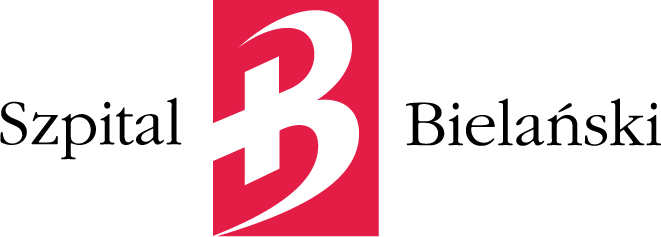 OPIS PRZEDMIOTU ZAMÓWIENIA Lp.Nazwa WykonawcyInformacje potwierdzające spełnienie warunków określonych w pkt. 6.1 Ogłoszenia Rozpoczęcie i zakończenie realizacji usługidzień/ miesiąc/ rokNazwa i adres Zamawiającego/Zlecającego1Przedmiot usługi:………………………………………….…..……..………………………………………………..………………………………………………….……….Wartość roczna usługi: …………………….…………………………….………2Przedmiot usługi:………………………………………….…..……..………………………………………………..………………………………………………….……….Wartość roczna usługi: …………………….…………………………….………3Przedmiot usługi:………………………………………….…..……..………………………………………………..………………………………………………….……….Wartość roczna usługi: …………………….…………………………….………Poz.StanowiskoNazwisko
i imięKwalifikacje i doświadczenie zawodowePodstawadysponowania12345Kwalifikowany pracownik grupy interwencyjnej Kwalifikowany pracownik grupy interwencyjnej Lp.Rodzaj sprzętuNazwa ilośćPodstawa dysponowania przez Wykonawcę danym sprzętemPodstawa dysponowania przez Wykonawcę danym sprzętemPodstawa dysponowania przez Wykonawcę danym sprzętemLp.Rodzaj sprzętuNazwa ilośćZasoby własneZasoby innych podmiotów*Zasoby innych podmiotów*1odpowiednie środki transportu przystosowanym do transportu wartości pieniężnych (zgodnie z wymaganiami w tym zakresie określonymi w Rozporządzeniu Ministra Spraw Wewnętrznych i Administracji z dnia 14.10.1998 r. (Dz.U. Nr 129, poz. 858)2środki łączności